NOMBRE COMPLETO Y DOCUMENTO DE IDENTIDAD DEL ESTUDIANTE:NOMBRE COMPLETO Y DOCUMENTO DE IDENTIDAD DEL ESTUDIANTE:NOMBRE COMPLETO Y DOCUMENTO DE IDENTIDAD DEL ESTUDIANTE:NOMBRE COMPLETO Y DOCUMENTO DE IDENTIDAD DEL ESTUDIANTE:NOMBRE COMPLETO Y DOCUMENTO DE IDENTIDAD DEL ESTUDIANTE:NOMBRE COMPLETO Y DOCUMENTO DE IDENTIDAD DEL ESTUDIANTE:NOMBRE COMPLETO Y DOCUMENTO DE IDENTIDAD DEL ESTUDIANTE:NOMBRE COMPLETO Y DOCUMENTO DE IDENTIDAD DEL ESTUDIANTE:NOMBRE COMPLETO Y DOCUMENTO DE IDENTIDAD DEL ESTUDIANTE:NOMBRE COMPLETO Y DOCUMENTO DE IDENTIDAD DEL ESTUDIANTE:NOMBRE COMPLETO Y DOCUMENTO DE IDENTIDAD DEL ESTUDIANTE:NOMBRE COMPLETO Y DOCUMENTO DE IDENTIDAD DEL ESTUDIANTE:NOMBRE COMPLETO Y DOCUMENTO DE IDENTIDAD DEL ESTUDIANTE:NOMBRE COMPLETO Y DOCUMENTO DE IDENTIDAD DEL ESTUDIANTE:NOMBRE COMPLETO Y DOCUMENTO DE IDENTIDAD DEL ESTUDIANTE:NOMBRE COMPLETO Y DOCUMENTO DE IDENTIDAD DEL ESTUDIANTE:NOMBRE COMPLETO Y DOCUMENTO DE IDENTIDAD DEL ESTUDIANTE:FACULTADFACULTADFACULTADFACULTADFACULTADFACULTADFACULTADFACULTADFACULTADFACULTADFACULTADPROGRAMA ACADÉMICOPROGRAMA ACADÉMICOPROGRAMA ACADÉMICOPROGRAMA ACADÉMICOPROGRAMA ACADÉMICOPROGRAMA ACADÉMICOSEMESTRE(Para el caso de semestralizados, seleccione o señale con “X”)SEMESTRE(Para el caso de semestralizados, seleccione o señale con “X”)SEMESTRE(Para el caso de semestralizados, seleccione o señale con “X”)SEMESTRE(Para el caso de semestralizados, seleccione o señale con “X”)SEMESTRE(Para el caso de semestralizados, seleccione o señale con “X”)SEMESTRE(Para el caso de semestralizados, seleccione o señale con “X”)SEMESTRE(Para el caso de semestralizados, seleccione o señale con “X”)SEMESTRE(Para el caso de semestralizados, seleccione o señale con “X”)SEMESTRE(Para el caso de semestralizados, seleccione o señale con “X”)SEMESTRE(Para el caso de semestralizados, seleccione o señale con “X”)SEMESTRE(Para el caso de semestralizados, seleccione o señale con “X”)AÑO(Para el caso de anualizado, seleccione o señale con “X”)AÑO(Para el caso de anualizado, seleccione o señale con “X”)AÑO(Para el caso de anualizado, seleccione o señale con “X”)AÑO(Para el caso de anualizado, seleccione o señale con “X”)AÑO(Para el caso de anualizado, seleccione o señale con “X”)AÑO(Para el caso de anualizado, seleccione o señale con “X”)TELÉFONO FIJO DEL ESTUDIANTETELÉFONO FIJO DEL ESTUDIANTETELÉFONO FIJO DEL ESTUDIANTETELÉFONO FIJO DEL ESTUDIANTETELÉFONO FIJO DEL ESTUDIANTETELÉFONO FIJO DEL ESTUDIANTETELÉFONO CELULAR ESTUDIANTETELÉFONO CELULAR ESTUDIANTETELÉFONO CELULAR ESTUDIANTETELÉFONO CELULAR ESTUDIANTETELÉFONO CELULAR ESTUDIANTETELÉFONO CELULAR ESTUDIANTEFECHA: FECHA: FECHA: FECHA: FECHA: CORREO ELECTRÓNICO DEL ESTUDIANTECORREO ELECTRÓNICO DEL ESTUDIANTECORREO ELECTRÓNICO DEL ESTUDIANTECORREO ELECTRÓNICO DEL ESTUDIANTECORREO ELECTRÓNICO DEL ESTUDIANTECORREO ELECTRÓNICO DEL ESTUDIANTECORREO ELECTRÓNICO DEL ESTUDIANTECORREO ELECTRÓNICO DEL ESTUDIANTECORREO ELECTRÓNICO DEL ESTUDIANTECORREO ELECTRÓNICO DEL ESTUDIANTECORREO ELECTRÓNICO DEL ESTUDIANTECORREO ELECTRÓNICO DEL ESTUDIANTECORREO ELECTRÓNICO DEL ESTUDIANTECORREO ELECTRÓNICO DEL ESTUDIANTECORREO ELECTRÓNICO DEL ESTUDIANTECORREO ELECTRÓNICO DEL ESTUDIANTECORREO ELECTRÓNICO DEL ESTUDIANTENOMBRE DEL DECANO(A)NOMBRE DEL DECANO(A)NOMBRE DEL DECANO(A)NOMBRE DEL DECANO(A)NOMBRE DEL DECANO(A)NOMBRE DEL DECANO(A)NOMBRE DEL DECANO(A)NOMBRE DEL DECANO(A)NOMBRE DEL DECANO(A)NOMBRE DEL DECANO(A)NOMBRE DEL DECANO(A)NOMBRE DEL DECANO(A)NOMBRE DEL DECANO(A)NOMBRE DEL DECANO(A)NOMBRE DEL DECANO(A)NOMBRE DEL DECANO(A)NOMBRE DEL DECANO(A)SOLICITUDESSOLICITUDESSOLICITUDESSOLICITUDESSOLICITUDESSOLICITUDESSOLICITUDESSOLICITUDESSOLICITUDESSOLICITUDESSOLICITUDESSOLICITUDESSOLICITUDESSOLICITUDESSOLICITUDESSOLICITUDESSOLICITUDESPolítica de tratamiento de datos personalesTratamiento de datos personales. La Universidad Autónoma Latinoamericana UNAULA en cumplimiento del Decreto Reglamentario1377 del 2013 y la Ley 1581 de 2012 “Por la cual se dictan disposiciones generales para la protección de datos personales”, solicita su autorización para recolectar, almacenar, usar y circular a terceros, los datos personales que suministre (Información personal, imágenes, grabaciones, entre otras) en la actividad que participa y durante su estadía en la Universidad, los cuales podrán ser usados con fines investigativos, académicos, educativos, estadísticos, sociales, administrativos y demográficos o promocionales por la Universidad. La utilización de los datos personales es de vital importancia para el cumplimiento de los fines constitucionales y legales de la Entidad. Como titular de los datos personales, usted podrá ejercer sus derechos a conocer, actualizar, rectificar, modificar, acceder o solicitar la supresión de un dato o revocar la autorización otorgada, mediante comunicación enviada al correo electrónico gestion.documental@unaula.edu.co, o dirigida a la carrera 55A # 49-51. Al realizar y presentar esta solicitud, se da por aceptado el tratamiento de sus datos personales.FIRMA Y NÚMERO DE DOCUMENTO DEL ESTUDIANTE: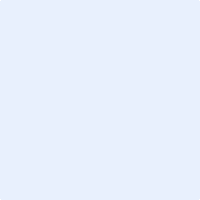 